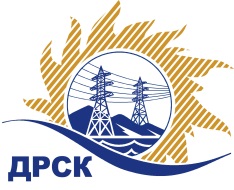          Акционерное Общество«Дальневосточная распределительная сетевая  компания»Протокол заседания Закупочной комиссии по вскрытию поступивших конвертовг. БлаговещенскСПОСОБ И ПРЕДМЕТ ЗАКУПКИ: Открытый запрос предложений на право заключения Договора на выполнение работ: «Поставка, установка и ввод в эксплуатацию тахографического оборудования на автотранспорт ПЭС»Плановая стоимость 5 016 950,0 руб. без учета НДСПРИСУТСТВОВАЛИ: члены постоянно действующей Закупочной комиссии АО «ДРСК» 2 уровня.ОТМЕТИЛИ:1. В ходе проведения запроса предложений было получено 6 (шесть) предложений: 1 предложение получено нарочно, 5 предложений получено на электронный адрес технического секретаря закупочной комиссии. 2. Вскрытие конвертов было осуществлено техническим секретарем Закупочной комиссии в присутствии 2 членов Закупочной комиссии.3. Представители Участников закупки, не пожелали присутствовать на  процедуре вскрытия конвертов с заявками.4. Дата и время начала процедуры вскрытия конвертов с предложениями участников: 10:00  (местного времени) 01.09.2015 г.5. Место проведения процедуры вскрытия конвертов с предложениями участников: г. Благовещенск, ул. Шевченко, 28, каб. 244.6. В конвертах обнаружены предложения следующих участников запроса предложений:Ответственный секретарь Закупочной комиссии 2 уровня АО «ДРСК»	                 О.А. МоторинаТехнический секретарь  Закупочной комиссии 2 уровня АО «ДРСК»	 Т.В. Коротаева№ 607/УТПиР-В«1» сентября 2015 г.№Наименование участника и его адресОбщая цена предложения  на участие в запросе предложений1ООО «Современные Технологии Мониторинга» (194044, РФ, г. Санкт-Петербург, пр. Большой Сампсониевский, д. 66 А)5 015 852,54 руб. без учета НДС;5 918 706,00 руб. с учетом НДС2ООО «Стандарт Телеком» (680038, г. Хабаровск, ул. Яшина, д. 40, оф.210)5 002 022,03 руб. без учета НДС;5 902 386,00 руб. с учетом НДС3ООО « Корпорация передовых автотехнологий» (620014, г. Екатеринбург, ул. Воеводина, д. 6)4 214 237,29 руб. без учета НДС;4 972 800,00 руб. с учетом НДС4ООО «ДВ Строй Регион» (680038, г. Хабаровск, ул. Джамбула, 4-58)4 989 411,86 руб. без учета НДС;5 887 506,00 руб. с учетом НДС5ООО «Техноком-ДВ» (680000, г. Хабаровск, ул. Шеронова, 115)4 821 662,44 руб. без учета НДС;5 689 561,68 руб. с учетом НДС6ИП Пиценко А.Е. (692970, Приморский край, Партизанский район, с. Золотая Долина, д. 31, кв. 72)4 356 186,42 руб. без учета НДС;5 140 300,00 руб. с учетом НДС